Муниципальная комиссия по делам несовершеннолетних и защите их прав в городе Нефтеюганске (КДНиЗП) в составе:«Об организации временного трудоустройства в свободное от учебы время, профессиональной ориентации, профессионального обучения несовершеннолетних граждан в возрасте от 14 до 18 лет в целях профилактики их безнадзорности и правонарушений» Заслушав во исполнение пункта 2 постановления Комиссии по делам несовершеннолетних и защите их прав при Правительстве Ханты-Мансийского автономного округа – Югры № 83 от 21.12.2021 информацию по вопросу повестки дня, комиссия установила следующее.Казенное учреждение Ханты – Мансийского автономного округа – Югры « Нефтеюганский центр занятости населения» (далее – Центр занятости населения) на протяжении многих лет реализует программу временного трудоустройства несовершеннолетних граждан в возрасте от 14 до 18 лет в свободное от учебы время. Данная программа организуется с целью трудовой и социальной  адаптации несовершеннолетних, материальной поддержки, а также является важным профилактическим и воспитательным средством борьбы с подростковой безнадзорностью и преступностью. Задачами Центра занятости населения являются: исполнение установленных контрольных показателей по организации временного трудоустройства несовершеннолетних граждан в возрасте от 14 до 18 лет в свободное от учебы время в рамках программы «Поддержка занятости населения», максимальный охват временным трудоустройством несовершеннолетних, находящихся в социально опасном положении или трудной жизненной ситуации, в том числе находящихся на различных видах профилактического учета. В 2022 году  государственной программой Ханты-Мансийского автономного округа – Югры «Поддержка занятости населения» (далее – Программа), утвержденной постановлением Правительства Ханты-Мансийского автономного округа – Югры от 24 декабря 2021 года № 578-п. в г. Нефтеюганске было предусмотрено временно трудоустроить 1159 несовершеннолетних. Основным работодателем по трудоустройству нефтеюганских подростков выступил МАУ «Центр молодежных инициатив»,  с которым был заключен договор  на организацию временного трудоустройства для 1159 чел. На отчетную дату трудоустроено 670 подростков, из них в июне запланировано 200 подростков. С несовершеннолетними гражданами, принятыми на временное рабочее место, работодатель заключает срочный трудовой договор, в соответствии с нормами ТК РФ. В период участия в программе временного трудоустройства несовершеннолетних граждан в свободное от учебы время подростку выплачивается работодателем заработная плата не ниже минимальной заработной платы, установленной в РФ за фактически отработанное время. Подростки выполняют посильный труд,  в основном по благоустройству города, посадке и прополке клумб, мелкому ремонту мебели в школах, ремонту библиотечного фонда, архивные работы, работают вожатыми в пришкольных лагерях, курьерами.  Государственная услуга по профессиональной ориентации граждан в целях выбора сферы деятельности (профессии), трудоустройства, профессионального обучения оказывается в соответствии с законодательством о занятости населения и утвержденным Административным регламентом. В целях максимального охвата государственной услугой по профессиональной ориентации несовершеннолетних граждан, выбора сферы деятельности (профессии), трудоустройства, прохождения профессионального обучения и получения дополнительного профессионального образования, в том числе несовершеннолетних, находящихся в социально опасном положении или трудной жизненной ситуации, находящихся на различных видах профилактического учета, Центр занятости населения проводит профориентационную работу как с непосредственно обращающимися подростками, так и через организацию мероприятий, проводимых в образовательных организациях. В постоянном режиме  организуются и проводятся мероприятия, направленные на содействие занятости. Несовершеннолетних граждан знакомят с ситуацией на рынке труда, тенденцией развития потребности в профессиональных кадрах, рассказывают о перспективах трудоустройства по той или иной профессии, особенностях эффективного поиска работы. В соответствии с  программными методиками  проводится профориентационное тестирование. Так на отчетную дату подросткам было оказано 530 профориентационных услуг. По обучению несовершеннолетние в возрасте от 16 до 18 лет в НЕфтеюганский центр занятости не обращались. Регулярно размещается информация соответствующей тематики в аккаунтах Центра занятости населения. Проводится адресное информирование граждан, обращающихся в органы службы занятости населения.В Муниципальном автономном учреждении «Центр молодёжных инициатив» планируется трудоустроить в период с февраля по октябрь 2022 года 1159 несовершеннолетних граждан в возрасте от 14 до 18 лет, в период с февраля по июнь трудоустроено 670 несовершеннолетних, в том числе 276 подростков,  оказавшихся в трудной жизненной ситуации, в летний период планируется трудоустроить 480 человек.На базе МБОУ «СОШ № 8» в период с 29.06.2022 года по 22.07.2022 года запланирована работа лагеря труда и отдыха для 15 несовершеннолетних в возрасте от 14 до 18 лет. В онлайн и офлайн формате пройдёт цикл профориентационных мероприятий «Профессиональная траектория» с целью оказания помощи в выборе будущей профессии.В рамках подготовки к летней оздоровительной кампании состоялась городская школа вожатского мастерства «По дороге к лету - 2022». В период весенней сессии в очно-заочном формате организовано обучение, проведены образовательные и практические модули (охват - 80 человек), также программа «Команда нашего двора» получила диплом первой степени в конкурсе программ педагогических отрядов Ханты-Мансийского автономного округа – Югры на лучшую организацию досуга детей, подростков и молодёжи в каникулярный период.В рамках комплексной программы «Команда нашего двора – 2022» в летний период организована работа дворовой педагогики на 7 детских площадках города, расположенных: во 2а микрорайоне на площади «Юбилейная», в 12 микрорайоне у МБОУ «СОШ № 9», в 3 микрорайоне между детским садом «Гусельки» и 12 домом, в 16 микрорайоне возле 27 дома, в 9 микрорайоне территория театрального сквера, в 9 микрорайоне возле дома 5, в 9 микрорайоне возле дома 29 (график работы: с понедельника по пятницу с 16 до 18 часов).В Индустриальном институте (филиале) федерального государственного бюджетного образовательного учреждения высшего образования «Югорский государственный университет» принимаются необходимые меры по организации полезной занятости, временного трудоустройства обучающихся во внеурочное время. На текущий момент в Индустриальном институте обучается 809 человек, из них 326 несовершеннолетних. На профилактических учетах состоят 3 обучающихся, совершивших антиобщественные действия.  Организация полезной занятости обучающихся Индустриального института, в том числе несовершеннолетних, является одним из приоритетных направлений воспитательной работы. Организация досуга и  занятости несовершеннолетних направлена на создание условий для успешной социализации, укрепление их здоровья, профилактику асоциального поведения, организацию отдыха в разнообразной увлекательной деятельности.С целью организации полезной занятости обучающихся проводится следующая работа:-анкетирование обучающихся с целью мониторинга занятости во внеучебное время (по результатам анкетирования большая часть обучающихся в свободное от учебы время занята в спортивных секциях); -созданы условия по вовлечению не занятых во внеучебное время обучающихся в общественную жизнь Индустриального института, по участию в культурно - массовых мероприятиях, научной и общественной деятельности (за 2021-2022 учебный год обучающиеся института приняли участие в 112 мероприятиях. Количество обучающихся, вовлеченных во внеучебную деятельность, за 2021-2022 составило 725 чел. - это 89% от общего количества обучающихся. Участие во всех мероприятия подтверждены фотографиями, размещены на сайте, в группе ВК);	-организована деятельность творческих кружков и объединений, спортивных секций. В индустриальном институте действуют хореографический кружок, театрально-сценический кружок, секции мини-футбола, волейбола, фитнеса, легкой атлетики, стретчинга;-организовано сотрудничество с учреждениями системы профилактики безнадзорности и правонарушений несовершеннолетних города: муниципальным автономным учреждением «Центр молодежных инициатив», казенным  учреждением ХМАО – Югры «Нефтеюганский Центр занятости населения», Центральной городской библиотекой, ОМВД России по г.Нефтеюганску; с общественными организациями, национальными диаспорами г.Нефтеюганска;-оказано содействие  в трудоустройстве несовершеннолетних (ежемесячно в среднем около 8 обучающихся трудоустраиваются на базе института через Службу занятости подростков и молодежи МАУ «ЦМИ»).В Индустриальном институте с целью вовлечения несовершеннолетних, состоящих на профилактических учетах, в досуговую деятельность в летний период проходит масштабная информационная кампания о видах досуговой деятельности и полезной занятости, условиях приема. Информация размещается в СМИ, социальных сетях, на сайте Индустриального колледжа, информационных стендах. Практикуется индивидуальное информирование состоящих на учете несовершеннолетних  о проводимых мероприятиях в учреждениях культуры и спорта, через классных руководителей, социальные сети, телефонную связь.В АУ «Нефтеюганский политехнический колледж» с целью профилактики безнадзорности и правонарушений несовершеннолетних до сведения обучающихся посредством лекций и бесед доведена информация об организации временного трудоустройства в свободное от учебы время, а также о деятельности кружков и секций, проводимых на базе колледжа. С целью проведения досуга, обучающиеся колледжа ознакомлены с планом культурно-массовых и социально-значимых мероприятий комитета культуры и туризма г. Нефтеюганска.Учитывая вышеизложенное, комиссия постановляет:1.Департаменту образования и молодежной политики администрации города: 1.1.Запланировать на 2022 – 2023 учебный год проведение в подведомственных образовательных организациях мероприятий во взаимодействии с казенным учреждением Ханты – Мансийского автономного округа – Югры «Нефтеюганский центр занятости населения» по трудоустройсту, профориентации в рамках реализуемой программы «Выбор за тобой».Срок: до 31 августа 2022 года.1.2.Направить в отдел по обеспечению деятельности комиссии по делам несовершеннолетних и защите их прав администрации города информацию о результатах проведения совместных с  казенным учреждением Ханты – Мансийского автономного округа – Югры «Нефтеюганский центр занятости населения» (далее - Нефтеюганский центр занятости) мероприятий по трудоустройсту, профориентации несовершеннолетних, а также предложения по взаимодействию с Нефтеюганским центром занятости.Срок: до 20 мая 2023 года.1.3.Рекомендовать  подведомственным общеобразовательным организациям оказать содействие несовершеннолетним, находящимся в социально опасном положении, состоящим на различных видах профилактического учета, выпускникам 9 классов, в выборе учебных заведений и направлении документов для поступления в средние специальные учебные заведения.Срок: до 01 июля 2022 год.2.Муниципальному автономному учреждению «Центр молодежных инициатив»: продолжить просветительскую работу среди несовершеннолетних, направленную на их информирование о возможностях досуговой занятости и трудоустройства, предоставлении необходимого пакета документов для трудоустройства.Срок: до 20 мая 2023 года.3.Департаменту образования и молодежной политики администрации города, Муниципальному автономному учреждению «Центр молодежных инициатив», комитету физической культуры и спорта администрации города, комитету культуры и туризма администрации города, бюджетному учреждению Ханты-Мансийского автономного округа - Югры «Нефтеюганский комплексный центр социального обслуживания населения»: принимать меры по вовлечению вновь поставленных на учет несовершеннолетних в деятельность молодёжных общественных организаций и объединений, волонтерское движение, систему дополнительного образования, занятия физической культурой и спортом.  Срок: постоянно.Председательствующий                                                                            А.В.Ченцов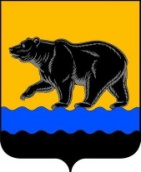 Муниципальное образование  город НефтеюганскМУНИЦИПАЛЬНАЯ КОМИССИЯ ПО ДЕЛАМ НЕСОВЕРШЕННОЛЕТНИХ И ЗАЩИТЕ ИХ ПРАВ В ГОРОДЕ НЕФТЕЮГАНСКЕ9 мкрн., д. 29, г.Нефтеюганск,Ханты-Мансийский  автономный округ - Югра(Тюменская область), 628303Телефон: 22-73-72, факс: 23-75-52, 23-77-62E-mail: KDN@admugansk.ruМуниципальное образование  город НефтеюганскМУНИЦИПАЛЬНАЯ КОМИССИЯ ПО ДЕЛАМ НЕСОВЕРШЕННОЛЕТНИХ И ЗАЩИТЕ ИХ ПРАВ В ГОРОДЕ НЕФТЕЮГАНСКЕ9 мкрн., д. 29, г.Нефтеюганск,Ханты-Мансийский  автономный округ - Югра(Тюменская область), 628303Телефон: 22-73-72, факс: 23-75-52, 23-77-62E-mail: KDN@admugansk.ruМуниципальное образование  город НефтеюганскМУНИЦИПАЛЬНАЯ КОМИССИЯ ПО ДЕЛАМ НЕСОВЕРШЕННОЛЕТНИХ И ЗАЩИТЕ ИХ ПРАВ В ГОРОДЕ НЕФТЕЮГАНСКЕ9 мкрн., д. 29, г.Нефтеюганск,Ханты-Мансийский  автономный округ - Югра(Тюменская область), 628303Телефон: 22-73-72, факс: 23-75-52, 23-77-62E-mail: KDN@admugansk.ruМуниципальное образование  город НефтеюганскМУНИЦИПАЛЬНАЯ КОМИССИЯ ПО ДЕЛАМ НЕСОВЕРШЕННОЛЕТНИХ И ЗАЩИТЕ ИХ ПРАВ В ГОРОДЕ НЕФТЕЮГАНСКЕ9 мкрн., д. 29, г.Нефтеюганск,Ханты-Мансийский  автономный округ - Югра(Тюменская область), 628303Телефон: 22-73-72, факс: 23-75-52, 23-77-62E-mail: KDN@admugansk.ruМуниципальное образование  город НефтеюганскМУНИЦИПАЛЬНАЯ КОМИССИЯ ПО ДЕЛАМ НЕСОВЕРШЕННОЛЕТНИХ И ЗАЩИТЕ ИХ ПРАВ В ГОРОДЕ НЕФТЕЮГАНСКЕ9 мкрн., д. 29, г.Нефтеюганск,Ханты-Мансийский  автономный округ - Югра(Тюменская область), 628303Телефон: 22-73-72, факс: 23-75-52, 23-77-62E-mail: KDN@admugansk.ruМуниципальное образование  город НефтеюганскМУНИЦИПАЛЬНАЯ КОМИССИЯ ПО ДЕЛАМ НЕСОВЕРШЕННОЛЕТНИХ И ЗАЩИТЕ ИХ ПРАВ В ГОРОДЕ НЕФТЕЮГАНСКЕ9 мкрн., д. 29, г.Нефтеюганск,Ханты-Мансийский  автономный округ - Югра(Тюменская область), 628303Телефон: 22-73-72, факс: 23-75-52, 23-77-62E-mail: KDN@admugansk.ruСубъектам системы профилактики безнадзорности и правонарушений несовершеннолетнихПОСТАНОВЛЕНИЕ№ 28 от 16.06.2022ПОСТАНОВЛЕНИЕ№ 28 от 16.06.2022ПОСТАНОВЛЕНИЕ№ 28 от 16.06.2022ПредседательствующийОтветственный секретарьА.В. Ченцов, заместитель председателя комиссии по делам несовершеннолетних и защите их прав в городе НефтеюганскеЕ.П.Герасимова, специалист-эксперт отдела по организации деятельности комиссии по делам несовершеннолетних и защите их прав администрации городаПринявшие участие в голосованииАнанина Наталья Николаевна, Брюханова Галина Антоновна,  Волкова Любовь Сергеевна, Поливенко Наталья Николаевна, Полыгалова Наталья Викторовна, Русс Мария Николаевна, Тернопольченко Анна Викторовна, Хвальчев Александр Юрьевич, Шипачева Ирина Александровна, Шиханихина Светлана ВладимировнаНе принявшие участие в голосованииАндреевский Денис Александрович, Кузнецов Виктор Васильевич, Кузнецов Игорь Николаевич, Смирнова Наталья Валерьевна, Филинова Наталья Владимировна